Local data council is about …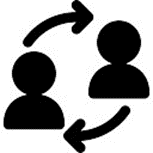 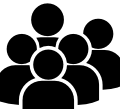 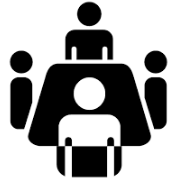 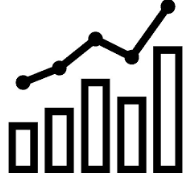 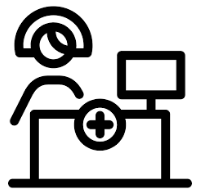 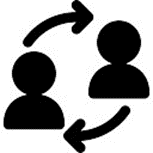 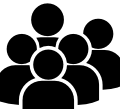 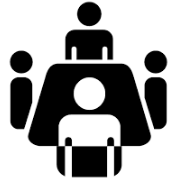 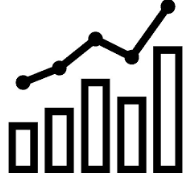 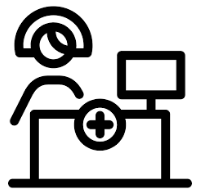 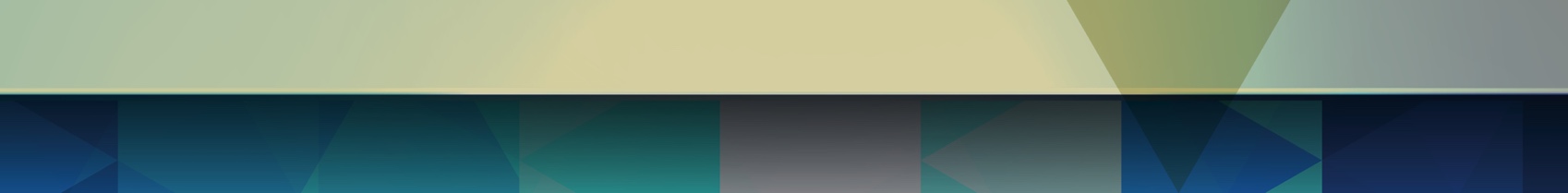 …shared decision makingThe local data council is a permanent group of people that jointly identify and solve problems, and spread successful practices. The local data council is a joint governance structure for care capacity demand management.…improving the way we workCollaboration between frontline staff, managers and health unions is the best way to achieve quality patient care, quality work environment and best use of health resources. The people closest to the problems, involved in solving the problems.…meeting regularly Joint governance for care capacity demand management can occur as part of staff monthly meetings. Or separate groups can be established e.g. quality groups or local data councils. Regular meetings provide a forum to identify problems, set goals, plan change and measure results. …the team collaborating The team includes clinical and service managers, nursing, allied, medical, support staff, health unions and subject experts (quality, finance, Safe Staffing Healthy Workplaces Unit) as needed.…to start on your ward soonAsk your CCDM Site Coordinator, clinical manager or your union delegate about how you can be involved.…the timeline of events includes<You could use this example, delete the other><Or you could use this example, delete the other>WhatWhoWhenSelect participantsWard/unit staffWeek 1, May 2018Arrange meetingsClinical managerWeek 2, May 2018Elect chair and agree terms of referenceLocal data council Week 3, May 2018Education on tools and processCCDM CoordinatorSSHW Unit Programme ConsultantWeek 1 & 2, June 2018Jointly agree issuesLocal data councilWeek 3, June 2018Agree measures for monitoringLocal data councilWeek 3, June 2018Write improvement planLocal data councilWeek 4, June 2018CommunicateLocal data councilWeek 1, July 2018